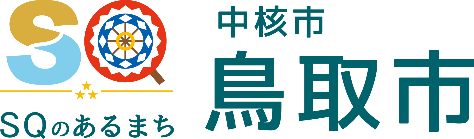 鳥取ハーナウ友好親善協会鳥取ハーナウ友好親善協会設立15周年記念事業を開催します鳥取ハーナウ友好親善協会は、2001年の鳥取市とドイツハーナウ市との姉妹都市提携後、市民間の交流及び友好親善を活発に行う機運が高まり、「鳥取ハーナウ協会」として、2005年7月に誕生しました。2012年には「鳥取ハーナウ友好親善協会」に改称し、現在に至ります。この度、設立15周年を迎えるにあたって、当協会会員や当協会に関心を持つ市民の方々が集い、協会設立から現在までを振り返ることで、絆や親睦を深め、今後の協会活動に繋げます。１．日時　　　　　　　　　　　　　　　　　　　　　　　　　　　　　　　　　　　　　2月27日（土）１３：３０～１５：３０２．場所　　　　　　　　　　　　　　　　　　　　　　　　　　　　　　　　　　　　　　麒麟Square 2階　多目的室１（市役所市民交流棟）３．内容　　　　　　　　　　　　　　　　　　　　　　　　　　　　　　　　　　　　　　　　　　　　　　　　　　　　事業主題：「ハーナウ市民とのふれあい交流　今まで　そしてこれから」〇開会等あいさつ　林　由紀子　鳥取ハーナウ友好親善協会会長　　　　　　　　　深澤　義彦　鳥取市長友好協会ハーナウ・鳥取（メッセージ等）カミンスキー　ハーナウ市長（メッセージ等）〇ミニコンサート　チェリスト　松浦ふさ代　氏〇座談会　テーマ『ハーナウ市民とのふれあい交流“よもやま話”』安治　紘紀　氏（元協会会長・顧問）：友好協会ハーナウ・鳥取との交流の話竹内　功　氏（前鳥取市長）：行政の立場から見たハーナウ市との交流の話長嶺　泉子　氏（わらべ館主任専門員）：ヘッセン人形おもちゃ博物館との人形交流の話山本千恵子　氏（元協会会長・顧問）：ゲルトルート・ローゼマン氏との交流の話４．その他　　　　　　　　　　　　　　　　　　　　　　　　　　　　　　　　　　　　〇会場展示　ドイツハーナウ市の紹介資料、グリム兄弟の資料　他　　　　　　「友好協会ハーナウ・鳥取」等からのメッセージ　他５．定員　　　　　　　　　　　　　　　　　　　　　　　　　　　　　　　　　　　　先着60人　※申込不要６．参加費　　　　　　　　　　　　　　　　　　　　　　　　　　　　　　　　　　　　　無料７．主催・共催　　　　　　　　　　　　　　　　　　　　　　　　　　　　　　　　　主催　鳥取ハーナウ友好親善協会共催　鳥取市、（公財）鳥取童謡・おもちゃ館（わらべ館）　資　料　提　供資　料　提　供令和３年２月２２日令和３年２月２２日担当課(担当)文化交流課（城市・藤縄）電　話30-8022